INDICADORES DE OCUPACIÓN Y EMPLEOAGOSTO DE 2022De acuerdo con la Encuesta Nacional de Ocupación y Empleo Nueva Edición (ENOEN), en agosto de 2022 y con cifras originales, la Población Económicamente Activa (PEA) fue de 59.7 millones de personas, lo que implicó una Tasa de Participación de 60 por ciento. Dicha población es superior en 1.5 millones a la de agosto de 2021. La Población No Económicamente Activa (PNEA) fue de 39.8 millones de personas, 40 mil más que en agosto de 2021. De la PEA, 57.6 millones de personas (96.5 %) estuvieron ocupadas durante agosto pasado: dos millones más que en agosto de un año antes. A su interior, las personas subocupadas —las que declararon tener necesidad y disponibilidad para trabajar más horas— fueron 4.5 millones (7.9 % de la población ocupada). Esto es una reducción de 2.7 millones de personas con relación a agosto de 2021.La población desocupada fue de 2.1 millones de personas y la Tasa de Desocupación (TD) de 3.5 % de la PEA. Respecto al octavo mes de 2021, la población desocupada descendió en 407 mil personas y la TD fue menor en 0.8 puntos porcentuales. En agosto de 2022, a tasa mensual y con cifras desestacionalizadas, la TD aumentó 0.1 puntos porcentuales, al ubicarse en 3.3 por ciento. La Tasa de Subocupación se redujo 0.2 puntos y se situó en 7.7 % en el mismo periodo. Nota al usuarioLa ENOEN toma como referencia la estimación de población que se genera mediante el marco de muestreo del INEGI.Para consultas de medios y periodistas, escribir a: comunicacionsocial@inegi.org.mxo llamar al teléfono (55) 52-78-10-00, exts. 1134, 1260 y 1241.Dirección de Atención a Medios / Dirección General Adjunta de Comunicación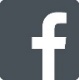 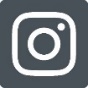 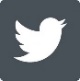 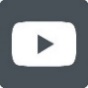 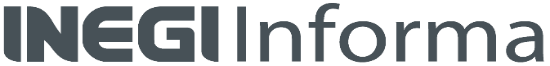 ANEXONota técnicaCifras originalesA continuación, se presentan los resultados más relevantes de la Encuesta Nacional de Ocupación y Empleo, Nueva Edición (ENOEN) que levanta el Instituto Nacional de Estadística y Geografía (INEGI) en todo el país, para agosto de 2022. Composición de la población de 15 años y másEn agosto de 2022, la Población Económicamente Activa (PEA) fue de 59.7 millones de personas de 15 años y más, lo que representó una Tasa de Participación de 60 por ciento. Dicha cantidad significó un aumento de 1.5 millones de personas con relación al octavo mes de 2021 (58.2 millones). Al distinguir por sexo, la Tasa de Participación de los hombres fue 76.8 % y la de las mujeres, 45 por ciento. Respecto al año anterior, la tasa de hombres creció 0.4 y la de mujeres, 0.9 puntos porcentuales. La ENOEN considera como población en edad de trabajar a la de 15 años en adelante.La Población No Económicamente Activa (PNEA), que es la que se dedica al hogar, estudia, está jubilada o pensionada, tiene impedimentos personales o que lleva a cabo otras actividades, fue de 39.8 millones de personas (40 % de la población de 15 años y más), aumentó en 40 mil personas con respecto a agosto de 2021. De esta categoría, 5.8 millones se declararon disponibles para trabajar, pero no llevaron a cabo acciones para hacerlo, por lo que constituyen el sector que eventualmente podría participar en el mercado. En términos relativos, la PNEA disponible representó 14.6 % de la PNEA. En agosto de 2021 fue 18.8 por ciento.Cuadro 1Población de 15 y más años según condición de actividad económica, 
ocupación, disponibilidad para trabajar y sexo */	Para la Encuesta Nacional de Ocupación y Empleo, Nueva Edición (ENOEN) de julio de 2020 a junio de 2022, en este rubro se clasificó a las personas ausentes temporales de una actividad u oficio y a las personas con necesidad o deseos de trabajar. A partir de julio de 2022, dicho criterio adicional dejó de operar y se retomaron los criterios previos a la pandemia en la clasificación de la PNEA disponible y la PNEA no disponible. Ver nota metodológica.a/	Valor relativo con respecto a la población de 15 años y másb/	Valor relativo con respecto a la PEAc/	Valor relativo con respecto a la PNEA Fuente: INEGIEn particular, en el ámbito urbano de alta densidad de población —conformado por 32 ciudades de más de 100 mil habitantes—, la Tasa de Participación (población económicamente activa como porcentaje de la población de 15 años y más) se ubicó en 60.5 por ciento.Cuadro 2Población de 15 y más años según sexo y condición de actividad económica, 
ocupación y disponibilidad para trabajar para el agregado de 32 ciudades agosto de 2022a/	Valor relativo con respecto a la población de 15 años y másb/	Valor relativo con respecto a la PEAc/	Valor relativo con respecto a la PNEAFuente: INEGICaracterísticas de la población ocupadaEn agosto de 2022, la Población Ocupada (PO) alcanzó 57.6 millones de personas 
(96.5 % de la PEA): un aumento anual de dos millones; en el mismo mes de 2021 fue de 55.7 millones. Al distinguir por sexo, la ocupación de hombres fue de 34.8 millones, 
aproximadamente un millón de personas más respecto al octavo mes de 2021. La ocupación de mujeres fue de 22.8 millones, un millón más que en el mismo periodo de comparación.Gráfica 1Ocupación según sexo Fuente: INEGIDel total de personas ocupadas, 39 millones (67.6 %) operaron como trabajadoras o trabajadores subordinados y remunerados ocupando una plaza o puesto de trabajo, lo que representó un alza anual de 1.6 millones de personas. Además, 13.2 millones (22.9 %) trabajaron de manera independiente o por su cuenta sin contratar empleadas o empleados, lo que representó un ascenso de 327 mil. Por su parte, 2.8 millones (4.9 %) fueron patronas, patrones o empleadores, cifra que descendió en 18 mil. Finalmente, 2.6 millones de personas (4.6 %) se desempeñaron en los negocios o en las parcelas familiares; es decir, contribuyeron de manera directa a los procesos productivos, pero sin un acuerdo de remuneración monetaria, lo que significó 25 mil personas más que en agosto de 2021.Gráfica 2Población ocupada según su posición (Porcentaje)Nota:	Los porcentajes resultan de considerar los Indicadores de Ocupación y Empleo con todos sus decimales. Por esta razón, las sumas de los componentes a un decimal pueden no dar 100.Fuente:	INEGILa población ocupada por sector de actividad se distribuyó de la siguiente manera: en los servicios se concentraron 24.5 millones de personas (42.6 % del total); en el comercio, 11.4 millones (19.7 %); en la industria manufacturera, 9.7 millones (16.9 %); en las actividades agropecuarias, 6.8 millones (11.8 %); en la construcción, 4.4 millones (7.6 %); en «otras actividades económicas» —que incluyen la minería, electricidad, agua y suministro de gas—, 435 mil (0.8 %) y 371 mil personas (0.6 %) no especificaron su actividad. En comparación con el mismo mes de 2021, el sector con mayor incremento en su población ocupada fue el de las industrias manufactureras, con 861 mil personas. Le siguieron los servicios diversos, comercio y servicios profesionales, financieros y corporativos, con aumentos de 389, 346 y 269 mil personas, respectivamente.Cuadro 3Población ocupada según condición de actividad económica a/	Porcentaje respecto a la Población Ocupada (PO)b/	Por construcción, los indicadores de la ENOEN que involucran a la población ocupada, u otra variable clasificada en rangos de salarios mínimos, son sensibles a los cambios en dichos salarios. Para la comparación en el tiempo de la PO por nivel de ingreso, se presentan resultados a partir de salarios mínimos equivalentes base enero de 2022. El INEGI pone a disposición de las y los usuarios cifras comparables en la siguiente liga: https://www.inegi.org.mx/programas/enoe/15ymas/#Tabulados.Fuente: INEGIEl siguiente cuadro presenta la población ocupada como porcentaje de la PEA por entidad federativa para agosto de 2021 y 2022.Cuadro 4Tasa de ocupación por entidad federativa durante agosto(Porcentaje respecto a la PEA)Fuente: INEGIIndicadores de la población subocupadaLa información de la ENOEN para agosto de 2022 muestra que la población subocupada, medida como la que declaró tener necesidad y disponibilidad para trabajar más horas de lo que su ocupación actual le demanda, fue de 4.5 millones de personas, 2.7 millones menos frente al mismo mes de 2021. La tasa correspondiente fue de 7.9 % de la población ocupada, porcentaje menor al de 13 % registrado un año antes.Al distinguir por sexo, en el mes de referencia, la tasa de subocupación en los hombres fue de 8 % y en las mujeres, de 7.7 por ciento.Gráfica 3Subocupación Fuente: INEGISegún su posición en la ocupación, la población subocupada durante el mes en cuestión se concentró en las y los trabajadores por cuenta propia con 44.8 %, un alza de 4.6 puntos porcentuales respecto al mismo mes de 2021. Las y los trabajadores subordinados y remunerados representaron 43.8 %, una caída anual de 4.9 puntos porcentuales.Cuadro 5Población subocupada según posición en la ocupación a/	Porcentaje respecto a la población subocupadaFuente: INEGIPara el agregado urbano de 32 ciudades, la tasa de subocupación fue de 8 % de la población ocupada en agosto de 2022.Informalidad laboralLa población ocupada en la informalidad laboral considera, sin duplicar, a quienes son laboralmente vulnerables por la naturaleza de la unidad económica para la que trabajan, así como a las personas cuyo vínculo o dependencia laboral no reconoce su fuente de trabajo. Así, se incluye —además de la población que labora en micronegocios no registrados o sector informal— otras modalidades análogas, como las y los ocupados por cuenta propia en la agricultura de subsistencia, así como a quienes laboran sin seguridad social y cuyos servicios los utilizan las unidades económicas registradas. En agosto de 2022, la población ocupada en la informalidad laboral fue de 31.9 millones de personas y la Tasa de Informalidad Laboral 1 (TIL1) fue 55.5 % de la población ocupada, 0.9 puntos porcentuales menor a la del octavo mes de 2021. Para el agregado de 32 ciudades, la TIL1 se situó en 44.8 % durante el mes en cuestión.Gráfica 4Tasa de informalidad laboral 1 según sexo(Porcentaje respecto a la PO)Fuente: INEGIPor otra parte, la ocupación en el sector informal considera a todas las personas que trabajan para unidades económicas no agropecuarias que operan sin registros contables y que funcionan a partir de los recursos del hogar, o de la persona que encabeza la actividad sin que se constituya como empresa. De este modo, la actividad en cuestión no tiene una situación identificable e independiente de ese hogar o de la persona que la dirige y, por lo mismo, tiende a concretarse en una escala de operación muy pequeña. En agosto de 2022, esta población fue de 16.1 millones de personas y significó 28 % de la población ocupada —Tasa de Ocupación en el Sector Informal 1 (TOSI1)—, 0.8 puntos porcentuales por debajo a la de agosto de 2021.Gráfica 5Tasa de ocupación en el sector informal 1 según sexo (Porcentaje respecto a la PO)Fuente: INEGICuadro 6Población ocupada según sexo y condición de informalidad 
agosto de 2022a/	Porcentaje respecto a la POFuente: INEGIEn agosto de 2022, la TOSI1 urbana fue de 26.6 por ciento.Indicadores de la población desocupadaA nivel nacional, la población desocupada (que considera a la población que se encuentra sin trabajar, pero que busca trabajo) fue de 2.1 millones de personas, una reducción anual de 407 mil. En agosto de 2022, la población desocupada representó 3.5 % de la PEA, 0.8 puntos porcentuales menos que hace un año.La población masculina desocupada pasó de 1.5 a 1.2 millones de personas en agosto de 2021 a agosto de 2022. La femenina pasó de un millón a 884 mil personas en el mismo lapso. En el mes de referencia, la Tasa de Desocupación (TD) en los hombres fue 3.4 % y en las mujeres, 3.7 por ciento.Gráfica 6Desocupación según sexo Fuente: INEGIEn agosto de este año, 12.5 % de las y los desocupados no contaba con estudios completos de secundaria, en tanto que las personas con mayor nivel de instrucción representaron 87.4 por ciento. Por rangos etarios, el grupo de 25 a 44 años concentró 43.6 % de la población desocupada, 1.8 puntos porcentuales menos respecto al mismo mes del año anterior. El grupo de 15 a 24 años representó 32.8 % de las y los desempleados, 2.1 puntos porcentuales por arriba de lo reportado un año antes y el de 45 a 64 años agrupó 21.8 %, porcentaje mayor en 0.3 puntos porcentuales al de agosto de 2021.Por duración del desempleo, en agosto de 2022, 16 % de las personas desocupadas buscó un empleo por más de tres meses, 29.9 % duró desempleada más de un mes y hasta tres meses y 46.9 % buscó empleo hasta por un mes.Cuadro 7Población desocupada según grupos de edad y duración de la desocupacióna/	Porcentaje respecto a la población desocupadaFuente: INEGIEn particular, si se considera solamente el agregado urbano de 32 ciudades del país, en donde el mercado de trabajo está más organizado, 1.2 millones de personas estuvieron desocupadas, lo que representa una TD Urbana de 4.5 por ciento.Cuadro 8Tasa de desocupación por agregación según sexo 
agosto de 2022(Porcentaje respecto a la PEA)Nota:	Las diferencias en puntos porcentuales resultan de considerar los indicadores con todos sus decimales.Fuente:	INEGITasas complementarias Con el fin de proporcionar a las y los usuarios mayores elementos que apoyen el análisis de las características del mercado laboral de nuestro país, el INEGI genera mensualmente un conjunto de indicadores complementarios sobre la calidad de inserción en el mercado laboral. Para ello, toma en cuenta distintos aspectos que van más allá de las mediciones tradicionales y que recogen la heterogeneidad de circunstancias que se presentan específicamente en México. Los resultados de estas tasas no deben sumarse a lo que se desprende de otras, ya que un mismo grupo o segmento poblacional puede estar presente en más de una de estas. No todos los porcentajes que a continuación se mencionan quedan referidos al mismo denominador. Tasa de Ocupación Parcial y Desocupación. Considera a la población desocupada y la ocupada que trabajó menos de 15 horas a la semana, sin importar que se haya comportado o no como buscadora de empleo. En agosto de 2022, esta se situó en 9 % respecto a la PEA, tasa inferior a la de 10.5 % de un año antes.Tasa de Presión General. Incluye, además de la población desocupada, a la ocupada que busca empleo. Con esto, la tasa es una medida global de la competencia por plazas de trabajo que se conforma no solo por quienes quieren trabajar sino por quienes tienen un empleo, pero quieren cambiarlo, y por quienes buscan otro más para tener un segundo trabajo. En agosto de 2022, esta se ubicó en 6.4 % de la PEA, un descenso frente a la de 8.2 % en el mismo mes de 2021.Tasa de Trabajo Asalariado. Representa a la población que percibe un sueldo, salario o jornal por las actividades realizadas de parte de la unidad económica para la que trabaja. En agosto de 2022, la tasa fue de 64.4 % de la población ocupada, un aumento respecto a la de 64.1 % de un año antes.Tasa de Condiciones Críticas de Ocupación. Indicador de condiciones inadecuadas de empleo desde el punto de vista del tiempo de trabajo, los ingresos o una combinación insatisfactoria de ambos. Resulta particularmente sensible en las áreas rurales del país. Incluye a las personas que trabajan menos de 35 horas a la semana por razones ajenas a sus decisiones, a las que trabajan más de 35 horas semanales con ingresos mensuales inferiores al salario mínimo y a las que laboran más de 48 horas semanales y que ganan hasta dos salarios mínimos. El indicador se calcula como porcentaje de la población ocupada. La tasa se estableció en 31.2 % en el mes de referencia, superior a la de agosto de 2021, de 30.5 por ciento.Cuadro 9Tasas complementarias de ocupación y desocupación
por agregación, durante agosto de los años señalados (Porcentajes)1/	PEA como porcentaje de la Población de 15 años y más2/	Porcentaje respecto a la PEA3/	Porcentaje respecto a la PO4/	Por construcción, los indicadores de la ENOEN que involucran a la PO, u otra variable clasificada en rangos de salarios mínimos, son sensibles a los cambios en dichos salarios. Para la comparación en el tiempo de la Tasa de Condiciones Críticas de Ocupación (TCCO), se presentan resultados a partir de salarios mínimos equivalentes base enero de 2022. El INEGI pone a disposición de las y los usuarios cifras comparables en la siguiente liga: https://www.inegi.org.mx/programas/enoe/15ymas/#Tabulados.Fuente: INEGICifras desestacionalizadasA continuación, se presentan los indicadores relevantes de ocupación y desocupación tanto a nivel nacional como para el agregado de 32 áreas urbanas con cifras ajustadas estacionalmente.Cuadro 10Indicadores de ocupación y desocupación según agregaciónagosto de 2022cifras desestacionalizadasNota:	Las diferencias en puntos porcentuales resultan de considerar los indicadores con todos sus decimales.1/	PEA como porcentaje de la Población de 15 años y más2/	Porcentaje respecto a la PEA3/	Porcentaje respecto a la POFuente:	INEGIGráfica 7Indicadores de ocupación y desocupación según agregaciónagosto de 2022Nota al usuarioLa ENOEN toma como referencia la estimación de población que se genera mediante el marco de muestreo del INEGI.Nota metodológica Desde julio de 2020 se inició el levantamiento de la ENOEN con el mismo diseño conceptual, estadístico y metodológico de la ENOE tradicional, pero bajo una estrategia operativa mixta, de levantamiento de entrevistas telefónicas y cara a cara. A partir de julio de 2022, la información se levanta exclusivamente bajo la modalidad de entrevistas cara a cara. De esta manera se inicia con la estrategia de retorno al levantamiento regular. La ENOEN se aplica a los miembros del hogar de una vivienda seleccionada por medio de técnicas de muestreo. El esquema de muestreo es probabilístico, bietápico, estratificado y por conglomerados. Además, tiene como unidad última de selección las viviendas particulares y, como unidad de observación, a las personas.Una vez que se selecciona una vivienda, se la vuelve a visitar cada tres meses hasta completar un total de cinco visitas. Una vez que el grupo de viviendas completa el ciclo, se sustituye por otro grupo que inicia otro. Se denomina panel de muestra a estos grupos de viviendas según el número de visitas que han tenido. En cada momento, en campo hay cinco paneles, es decir, cinco grupos de viviendas que están por entrar a su primera, segunda, tercera, cuarta o quinta visita. Así, siempre hay una quinta parte de la muestra que es totalmente nueva en tanto que las otras cuatro quintas partes ya se visitaron tres meses atrás. Este esquema permite dar a la muestra una combinación de estabilidad y renovación. Asimismo, permite a las y los investigadores especializados rastrear los cambios que han tenido los hogares que permanecieron en la muestra a lo largo del tiempo (estudios longitudinales).El que cada vivienda tenga una probabilidad de selección se traduce en que todas y todos sus residentes son representativos de otros muchos en su área de residencia (dominio de muestra), tanto en sus características sociodemográficas como socioeconómicas. Los resultados obtenidos se generalizan para toda la población que representan. Esto se hace mediante los factores de expansión, que son el inverso de las probabilidades de selección de las viviendas. Cada factor de expansión toma en cuenta el estrato socioeconómico y el ámbito geográfico que corresponden a la vivienda seleccionada.El diseño muestral de la ENOEN es probabilístico, por lo que sus resultados se generalizan a la población objeto de estudio. A su vez, la muestra se obtiene en dos etapas a partir de un marco de muestreo de conglomerados estratificados. Los resultados de la nota técnica se ajustan a una estimación de población que el INEGI elabora con base en el Marco de Muestreo de Viviendas.La encuesta proporciona información preliminar mensual con un tercio de la muestra trimestral. Ese tercio permite presentar el dato nacional y el del agregado de áreas urbanas. De este modo, los niveles que respectivamente presentan la desocupación y la subocupación pueden contrastarse para uno y otro ámbito. En el calendario de difusión del INEGI, disponible en su página, se indica la fecha en la que se proporcionará la información mensual. La ENOEN toma en cuenta los criterios que la Organización para la Cooperación y el Desarrollo Económicos (OCDE) propone dentro del marco general de la Organización Internacional del Trabajo (OIT). Esto permite delimitar con mayor claridad a la población ocupada y a la desocupada, además de facilitar la comparabilidad internacional de las cifras de ocupación y empleo. La ENOEN incorpora el marco conceptual de la OIT y las recomendaciones del Grupo de Delhi relativas a la medición de la ocupación en el Sector Informal. La encuesta está diseñada para identificar los conceptos de desocupación, subocupación e informalidad sin confundirlos. También toma en cuenta y da un lugar específico a quienes no presionan activamente en el mercado laboral porque consideran que ya no tienen oportunidad alguna de competir en este (mujeres que por dedicarse al hogar no han acumulado experiencia laboral, personas maduras y de la tercera edad, etc.).Para la ENOEN de julio de 2020 a junio de 2022, dentro de la PNEA disponible se clasificó a las personas ausentes temporales de una actividad u oficio y a las personas con necesidad o deseos de trabajar. En la ENOE, estas estaban bajo el rubro «otros» de la PNEA no disponible. La razón de este cambio es que, debido a la pandemia y al cierre de las empresas y negocios en actividades no esenciales, técnicamente estas personas quedaron fuera de la fuerza de trabajo al perder el vínculo con la unidad empleadora, pero muchas retornarán a su trabajo una vez que se reactiven las actividades. Por lo anterior, conceptualmente es más pertinente darles un tratamiento de «personas disponibles para trabajar sin posibilidades de búsqueda de trabajo», que dejarlas en una categoría residual entre las personas no disponibles para trabajar. A partir de julio de 2022, dicho criterio adicional deja de operar y se regresa a los criterios previos a la pandemia en la clasificación de la PNEA disponible y la PNEA no disponible. Ver documento de Diseño Conceptual de la ENOEN, Sección 3.6.La mayoría de las series económicas se ven afectadas por factores estacionales: efectos periódicos que se repiten cada año y cuyas causas son ajenas a la naturaleza económica de las series. Estas pueden ser: las festividades, meses más largos que otros, las vacaciones escolares, el clima y otras fluctuaciones, como la elevada producción de juguetes en los meses previos a la Navidad.La desestacionalización o ajuste estacional de series económicas consiste en remover estas influencias intra-anuales periódicas: su presencia dificulta diagnosticar y describir el comportamiento de una serie económica, pues no permite comparar adecuadamente un determinado mes con el inmediato anterior. Analizar la serie desestacionalizada ayuda a realizar un mejor diagnóstico y pronóstico de su evolución, pues en el corto plazo, identifica la posible dirección de los movimientos de la variable en cuestión.Las series originales se ajustan estacionalmente mediante el paquete estadístico X-13ARIMA SEATS. Para conocer la metodología, consúltese la siguiente liga:https://www.inegi.org.mx/app/biblioteca/ficha.html?upc=702825099060Las especificaciones de los modelos utilizados para realizar el ajuste estacional están disponibles en el Banco de Información Económica (BIE). Seleccione «Indicadores económicos de coyuntura, Tasas de ocupación, desocupación y subocupación (resultados mensuales de la ENOE, 15 años y más)» y vaya al icono de información 
    correspondiente a las «series desestacionalizadas y de tendencia-ciclo».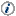 Mediante la ENOEN, el INEGI genera la información de este documento y la da a conocer con base en el Calendario de Difusión de Información Estadística y Geográfica y de Interés Nacional.Las cifras aquí mencionadas pueden consultarse en la página del INEGI:https://www.inegi.org.mx/programas/enoe/15ymas/Condición de actividad económica, ocupación, disponibilidad para trabajar y sexoAgostoAgostoDiferencia 2022-2021AgostoAgostoDiferencia 2022-2021Condición de actividad económica, ocupación, disponibilidad para trabajar y sexo20212022Diferencia 2022-202120212022Diferencia 2022-2021Condición de actividad económica, ocupación, disponibilidad para trabajar y sexoAbsolutosAbsolutosAbsolutosRelativosRelativosRelativosTotal97 956 10499 540 8311 584 727100.0100.0Población económicamente activa (PEA) a/58 178 00359 722 7521 544 74959.460.00.6Ocupada b/55 661 03757 612 4851 951 44895.796.50.8Desocupada b/2 516 9662 110 267-406 6994.33.5-0.8Población no económicamente activa (PNEA) a/39 778 10139 818 07939 97840.640.0-0.6Disponible */ c/7 496 4385 801 369-1 695 06918.814.6-4.3No disponible c/32 281 66334 016 7101 735 04781.285.44.3Hombres46 230 16546 863 464633 299100.0100.0Población económicamente activa (PEA) a/35 319 75835 996 191676 43376.476.80.4Ocupada b/33 825 41834 769 838944 42095.896.60.8Desocupada b/1 494 3401 226 353-267 9874.23.4-0.8Población no económicamente activa (PNEA) a/10 910 40710 867 273-43 13423.623.2-0.4Disponible */ c/2 829 8741 824 605-1 005 26925.916.8-9.1No disponible c/8 080 5339 042 668962 13574.183.29.1Mujeres51 725 93952 677 367951 428100.0100.0Población económicamente activa (PEA) a/22 858 24523 726 561868 31644.245.00.9Ocupada b/21 835 61922 842 6471 007 02895.596.30.7Desocupada b/1 022 626883 914-138 7124.53.7-0.7Población no económicamente activa (PNEA) a/28 867 69428 950 80683 11255.855.0-0.9Disponible */ c/4 666 5643 976 764-689 80016.213.7-2.4No disponible c/24 201 13024 974 042772 91283.886.32.4Condición de actividad económica, ocupación y disponibilidad para trabajarTotalHombresMujeresTotalHombresMujeresCondición de actividad económica, ocupación y disponibilidad para trabajarAbsolutosAbsolutosAbsolutosRelativosRelativosRelativosPoblación económicamente activa (PEA) a/ 26 092 421 15 075 604 11 016 81760.574.448.2Ocupada b/ 24 924 816 14 391 134 10 533 68295.595.595.6Desocupada b/ 1 167 605  684 470  483 1354.54.54.4Población no económicamente activa (PNEA) a/ 17 036 900 5 176 112 11 860 78839.525.651.8Disponible c/ 2 403 512  857 710 1 545 80214.116.613.0No disponible c/ 14 633 388 4 318 402 10 314 98685.983.487.0Población ocupadaTasa de ocupación(Millones de personas)(Porcentaje respecto a la PEA)Características de la ocupación según condiciónAgostoAgostoDiferencia 2022-2021AgostoAgostoDiferencia 2022-2021Características de la ocupación según condición2021 2022Diferencia 2022-202120212022Diferencia 2022-2021Características de la ocupación según condiciónAbsolutosAbsolutosAbsolutosRelativos a/Relativos a/Relativos a/Posición en la ocupación55 661 037 57 612 485 1 951 448 100.0100.0Trabajadores subordinados y remunerados37 346 533 38 963 901 1 617 368 67.167.60.5Empleadores2 867 047 2 849 327 -17 720 5.24.9-0.2Trabajadores por cuenta propia12 850 588 13 177 400 326 812 23.122.9-0.2Trabajadores no remunerados2 596 869 2 621 857 24 988 4.74.6-0.1Sector de actividad económica55 661 037 57 612 485 1 951 448 100.0100.0Primario6 767 481 6 788 294 20 813 12.211.8-0.4Agricultura, ganadería, silvicultura, caza y pesca6 767 481 6 788 294 20 813 12.211.8-0.4Secundario 13 514 147 14 551 129 1 036 982 24.325.31.0Industria extractiva y de la electricidad369 375 434 575 65 200 0.70.80.1Industria manufacturera8 880 787 9 741 467 860 680 16.016.91.0Construcción4 263 985 4 375 087 111 102 7.77.6-0.1Terciario35 016 971 35 901 793 884 822 62.962.3-0.6Comercio11 007 489 11 353 896 346 407 19.819.7-0.1Restaurantes y servicios de alojamiento4 396 795 4 234 494 -162 301 7.97.3-0.5Transportes, comunicaciones, correo y almacenamiento2 923 172 3 013 554 90 382 5.35.20.0Servicios profesionales, financieros y corporativos4 299 473 4 568 011 268 538 7.77.90.2Servicios sociales4 708 138 4 682 353 -25 785 8.58.1-0.3Servicios diversos5 445 592 5 834 809 389 217 9.810.10.3Gobierno y organismos internacionales2 236 312 2 214 676 -21 636 4.03.8-0.2No especificado362 438 371 269 8 831 0.70.60.0Nivel de ingresos b/55 661 037 57 612 485 1 951 448 100.0100.0Hasta un salario mínimo17 901 032 18 739 815 838 783 32.232.50.4Más de 1 hasta 2 salarios mínimos19 079 489 19 655 913 576 424 34.334.1-0.2Más de 2 hasta 3 salarios mínimos5 228 364 5 448 860 220 496 9.49.50.1Más de 3 hasta 5 salarios mínimos2 377 778 1 970 144 -407 634 4.33.4-0.9Más de 5 salarios mínimos929 866 799 554 -130 312 1.71.4-0.3No recibe ingresos3 496 067 3 381 204 -114 863 6.35.9-0.4No especificado6 648 441 7 616 995 968 554 11.913.21.3Duración de la jornada de trabajo55 661 037 57 612 485 1 951 448 100.0100.0Ausentes temporales con vínculo laboral2 238 931 2 213 073 -25 858 4.03.8-0.2Menos de 15 horas3 576 894 3 258 692 -318 202 6.45.7-0.8De 15 a 34 horas9 201 587 8 741 476 -460 111 16.515.2-1.4De 35 a 48 horas25 400 607 27 315 672 1 915 065 45.647.41.8Más de 48 horas14 681 152 15 521 547 840 395 26.426.90.6No especificado561 866 562 025 159 1.01.00.0Ámbito y tamaño de la unidad económica 55 661 037 57 612 485 1 951 448 100.0100.0Ámbito agropecuario6 767 481 6 788 294 20 813 12.211.8-0.4Ámbito no agropecuario46 201 593 47 868 184 1 666 591 83.083.10.1Micronegocios23 064 774 23 330 660 265 886 41.440.5-0.9Pequeños establecimientos8 290 067 8 621 628 331 561 14.915.00.1Medianos establecimientos5 146 225 5 625 573 479 348 9.29.80.5Grandes establecimientos4 999 484 5 495 996 496 512 9.09.50.6Gobierno 2 236 312 2 214 676 -21 636 4.03.8-0.2Otros2 464 731 2 579 651 114 920 4.44.50.0No especificado2 691 963 2 956 007 264 044 4.85.10.3Entidad federativa20212022Entidad federativa20212022Entidad federativa20212022Entidad federativa20212022Aguascalientes95.696.1Morelos97.598.2Baja California96.697.5Nayarit96.197.9Baja California Sur96.197.2Nuevo León94.795.9Campeche97.197.3Oaxaca98.598.2Coahuila de Zaragoza95.196.4Puebla95.197.0Colima95.696.5Querétaro94.394.8Chiapas96.597.7Quintana Roo95.097.7Chihuahua97.397.5San Luis Potosí95.696.3Ciudad de México92.994.4Sinaloa96.596.6Durango95.896.3Sonora94.996.2Guanajuato95.595.5Tabasco93.696.7Guerrero99.098.5Tamaulipas96.696.0Hidalgo96.797.7Tlaxcala95.296.5Jalisco97.097.4Veracruz de Ignacio de la Llave96.496.7Estado de México 93.994.6Yucatán97.598.1Michoacán de Ocampo98.498.5Zacatecas95.697.3Población subocupadaTasa de subocupación(Millones de personas)(Porcentaje respecto a la PO)Posición en la ocupaciónAgostoAgostoDiferencia 2022-2021AgostoAgostoDiferencia 2022-2021Posición en la ocupación20212022Diferencia 2022-202120212022Diferencia 2022-2021Posición en la ocupaciónAbsolutosAbsolutosAbsolutosRelativos a/Relativos a/Relativos a/Total7 243 8744 545 505-2 698 369100.0100.0Trabajadores subordinados y remunerados3 527 3911 991 376-1 536 01548.743.8-4.9Empleadores463 769264 370-199 3996.45.8-0.6Trabajadores por cuenta propia2 905 7212 034 426-871 29540.144.84.6Trabajadores no remunerados346 993255 333-91 6604.85.60.8Condición de informalidad TotalHombresMujeresTotalHombresMujeresCondición de informalidad AbsolutosAbsolutosAbsolutosRelativos a/Relativos a/Relativos a/Total57 612 48534 769 83822 842 647100.0100.0100.0Ocupación formal25 662 82115 451 74110 211 08044.544.444.7Ocupación informal31 949 66419 318 09712 631 56755.555.655.3Sector informal16 140 9989 668 7446 472 25428.027.828.3Fuera del sector informal15 808 6669 649 3536 159 31327.427.827.0Población desocupadaTasa de desocupación(Millones de personas)(Porcentaje respecto a la PEA)Grupos de edad y duración de la desocupación AgostoAgostoDiferencia 2022-2021AgostoAgostoDiferencia 2022-2021Grupos de edad y duración de la desocupación 20212022Diferencia 2022-202120212022 Diferencia 2022-2021Grupos de edad y duración de la desocupación AbsolutosAbsolutosAbsolutosRelativos a/Relativos a/Relativos a/Grupos de edad2 516 9662 110 267-406 699100.0100.0De 15 a 24 años774 059693 147-80 91230.832.82.1De 25 a 44 años1 143 083919 762-223 32145.443.6-1.8De 45 a 64 años542 662461 005-81 65721.621.80.3De 65 años y más56 91534 964-21 9512.31.7-0.6No especificado2471 3891 1420.00.10.1Duración de la desocupación2 516 9662 110 267-406 699100.0100.0Hasta 1 mes1 018 773989 620-29 15340.546.96.4Más de 1 mes hasta 3 meses770 481631 075-139 40630.629.9-0.7Más de 3 meses hasta 6 meses199 014201 0672 0537.99.51.6Más de 6 meses hasta 1 año188 580109 272-79 3087.55.2-2.3Más de 1 año171 11127 048-144 0636.81.3-5.5No especificado169 007152 185-16 8226.77.20.5Tasas según sexoNacionalAgregado urbano de 32 ciudadesTasa de desocupación (TD)3.54.5TD Hombres3.44.5TD Mujeres3.74.4TasasNacionalNacionalAgregado urbano de 32 ciudadesAgregado urbano de 32 ciudadesTasas2021 20222021 2022Tasa de Participación1/59.460.060.560.5Tasa de Desocupación2/4.33.55.84.5TD Hombres4.23.45.84.5TD Mujeres4.53.75.84.4Tasa de Ocupación Parcial y Desocupación2/10.59.011.79.0Tasa de Presión General2/8.26.410.47.3Tasa de Trabajo Asalariado3/64.164.469.770.1Tasa de Subocupación3/13.07.914.18.0Tasa de Condiciones Críticas de Ocupación 3/ 4/30.531.227.227.8Tasa de Informalidad Laboral 13/56.455.545.544.8Tasa de Ocupación en el Sector Informal 13/28.828.028.126.6Tasas según agregaciónPorcentajeDiferencia en puntos porcentuales respecto a:Diferencia en puntos porcentuales respecto a:Tasas según agregaciónPorcentajeMes inmediato anteriorIgual mes del año anteriorNacionalTasa de Participación1/59.70.00.6Tasa de Ocupación2/96.7-0.10.8Tasa de Subocupación3/7.7-0.2-5.0Tasa de Desocupación2/3.30.1-0.8TD Hombres3.2-0.1-0.8TD Mujeres3.30.2-0.7Tasa de Informalidad Laboral 13/55.40.0-0.9Tasa de Ocupación en el Sector Informal 13/28.30.4-0.8Agregado urbano de 32 ciudadesTasa de Participación1/60.4-0.40.0Tasa de Ocupación2/95.90.01.2Tasa de Subocupación3/7.7-0.7-5.9Tasa de Desocupación2/4.10.0-1.2TD Hombres4.1-0.3-1.1TD Mujeres3.90.2-1.3Tasa de Informalidad Laboral 13/45.20.2-0.8Tasa de Ocupación en el Sector Informal 13/26.7-0.4-1.5NacionalAgregado Urbano de 32 CiudadesTasa de Participación
(Porcentaje de la población de 15 y más años)Tasa de Participación
(Porcentaje de la población de 15 y más años)Tasa de Participación
(Porcentaje de la población de 15 y más años)Tasa de Subocupación
(Porcentaje de la población ocupada)Tasa de Subocupación
(Porcentaje de la población ocupada)Tasa de Subocupación
(Porcentaje de la población ocupada)Tasa de Desocupación
(Porcentaje de la PEA)Tasa de Desocupación
(Porcentaje de la PEA)Tasa de Desocupación
(Porcentaje de la PEA)NacionalAgregado Urbano de 32 CiudadesTasa de Informalidad Laboral 1
(Porcentaje de la población ocupada)Tasa de Informalidad Laboral 1
(Porcentaje de la población ocupada)Tasa de Informalidad Laboral 1
(Porcentaje de la población ocupada)Tasa de Ocupación en el Sector Informal 1
(Porcentaje de la población ocupada)Tasa de Ocupación en el Sector Informal 1
(Porcentaje de la población ocupada)Tasa de Ocupación en el Sector Informal 1
(Porcentaje de la población ocupada)Fuente: INEGI